Colegio san Fernando College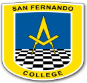 Dpto. de ArtesProfesor: Luis David Contreras Moreno.Educación ArtísticaEstimado estudiante, seguramente has observado desde tu casa, la TV o has podido salir por algún momento a la calle y te encuentras que la vida cotidiana que antes teníamos para  comprar, estudiar, trabajar, hacer deporte, etc, ha cambiado en la cuidad, el país y muchos lugares lejanos del mundo.Te invito a crear tu propio dibujo en relación a la pandemia que estamos viviendo, el trabajo  puedes hacerlo en croquera, block de dibujo y colorear con diferentes tipos de lápices, témpera o acuarela.-Primer paso:Pensar e imaginar todo lo que ocurreCrear un borrador o bosquejo Finalmente dibujar la idea que más te impresione.Continuar con el trabajo.Es importante decir que estás dibujando aquello que te provocó algún sentimiento de alegría, tristeza, miedo, etc. Los colores que usas también expresan nuestro estado de ánimo.Saludos, nos vemos prontoNombre Docente:  Luis David Contreras Moreno Guía N° 6Título de guía: observación del entornoObjetivo de Aprendizaje: OA 1: Crear trabajos de arte y diseños a partir de sus propias ideas y de la observación del  entorno cultural: Chile, su paisaje y sus costumbres en el pasado y en el presente; entorno artístico: impresionismo y postimpresionismo; diseño en Chile, Latinoamérica y del resto del mundo.Nombre EstudianteCurso: 5° A, C